МУНИЦИПАЛЬНОЕ БЮДЖЕТНОЕ ОБЩЕОБРАЗОВАТЕЛЬНОЕ УЧРЕЖДЕНИЕСРЕДНЯЯ ОБЩЕОБРАЗОВАТЕЛЬНАЯ ШКОЛА «ГОРКИ-X»143032, Московская область, Одинцовский городской округ, поселок Горки-10, д. 15БИНН 5032036104, КПП 503201001, ОГРН 1035006471500Тел/факс: 495-634 25 05/495-634 25 06Статья по специальности: «Педагогика»Понимание внутренней речи по А.А. ЛеонтьевуСоставил:Гончаренко Г.В.Модель механизма порождения речевого высказывания по А.А. Леонтьеву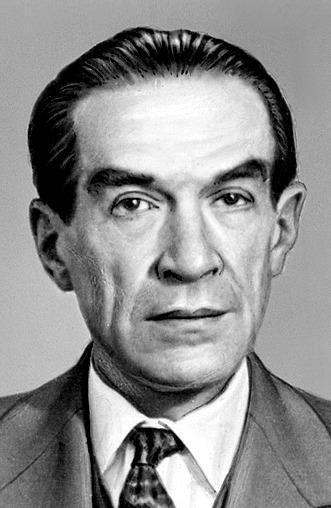 На основе многочисленных экспериментальных данных и анализа теоретических исследований ведущих психолингвистов мира А.А. Леонтьевым была разработана целостная концепция о структуре акта речевой деятельности, центральное место в которой занимает модель порождения речевого высказывания. [218 - В данном разделе рассмотрим ее применительно к составлению отдельног о речевого высказывания. Процесс порождения развернутого РВ рассмотрен в главе 3, часть 4.]По модели А.А. Леонтьева процесс порождения речевого высказывания включает пять последовательных, взаимосвязанных этапов (или «фаз»).Исходным моментом («истоком») высказывания является мотив. Мотивация порождает речевую интенцию (намерение) – направленность сознания, воли, чувства индивида на какой-либо предмет (в нашем случае – на предмет речевой деятельности). «Исходным для всякого высказывания является мотив, т. е. потребность выразить, передать определенную информацию» (119, с. 41).Рассматривая этот этап порождения речи, А.А. Леонтьев приводит весьма удачное, на его взгляд, определение Дж. Миллера – «образ результата». «На этом этапе говорящий имеет „Образ результата“, но еще не имеет Плана действия, которое он должен произвести, чтобы этот результат получить». [219 - Леонтьев А.А., Рябова Т.В. Фазовая структура речевого акта и природа планов // Планы и модели будущего в речи. – Тбилиси, 1970. С. 28.] По Б. Скиннеру, мотивом речевого высказывания может быть: требование (к выполнению определенного действия) или «манд», обращение информационного характера (сообщение) — «такт» и, наконец, – желание выразить в развернутой языковой форме (т. е. сформулировать) какую-либо мысль — «цепт» (327). Сам мотив при этом не имеет четко определенного смыслового содержания.На следующем этапе порождения речевого высказывания мотив к речевому действию вызывает к жизни замысел, который, в свою очередь, «трансформируется» в обобщенную смысловую схему высказывания. Основываясь на теоретической концепции А.Р. Лурии, А.А. Леонтьев считает, что на этапе замысла впервые происходит выделение темы и ремы будущего высказывания и их дифференциация, т. е. определяется – о чемнадо сказать (предмет высказывания или его тема) и чтоименно надо сказать об этом предмете (ситуации, факте, явлении окружающей действительности) – рема высказывания. На данной фазе порождения речи эти два основных структурно-семантических компонента высказывания «существуют» (и соответственно осознаются говорящим) «глобально», в т. н. симультанном, нерасчлененном виде (119, 120).Следующий – ключевой этап порождения речи – этап внутреннего программирования. А.А. Леонтьевым было выдвинуто положение о внутреннем программировании высказывания, рассматриваемом как процесс построения некоторой смысловой схемы, на основе которой порождается речевое высказывание. Такое программирование может быть двух типов: программирование отдельного конкретного высказывания и речевого целого (118, с.7).Основываясь на взглядах Л.С. Выготского, касающихся психологического анализа процесса речи, А.А. Леонтьев считает, что при порождении отдельного РВ программирование заключается в двух взаимосвязанных процессах оперирования с единицами внутреннего (субъективного) кода. Сюда относится: а) приписывание этим единицам определенной смысловой нагрузки; б) построение функциональной иерархии этих единиц. Второй процесс составляет основу синтаксической организации будущего высказывания (119, с. 183).Основными операциями, на основе которых реализуется данный этап построения речевого высказывания, являются:– Операции определения основных смысловых элементов (смысловых «звеньев», или единиц) предметного содержания речевого высказывания. Эти элементы (в потенциально возможном их количестве) соответствуют реально существующим элементам (объектам) предметного содержания того фрагмента окружающей действительности, который должен быть отображен в данном речевом высказывании. В составе указанных операций очень важной является операция выбора тех единиц смыслового содержания (из числа всех возможных), которые «актуальны» для говорящего или пишущего в данной ситуации речевой коммуникации. Последнее, в свою очередь, определяется мотивами и целевой установкой речи первого субъекта речевой деятельности (говорящего или пишущего).– Операция определения «иерархии» смысловых единиц в «контексте» будущего РВ, определение главного и второстепенного, «основного» и уточняющих моментов в содержании речевого высказывания. При этом важное значение имеет то, на чем сосредоточено внимание говорящего (например, на субъекте или объекте высказывания), каковы его установки на слушателя. «Внутренняя программа высказывания представляет собой иерархию пропозиций, лежащих в его основе. Эта иерархия формируется у говорящего на базе определенной стратегии ориентировки в описываемой ситуации, зависящей от „когнитивного веса“ того или иного компонента этой ситуации» (133, с. 114). Так, известный пример Л.С. Выготского: «Я видел сегодня, как мальчик в синей блузе и босиком бежал по улице» (45, с. 355) допускает различную интерпретацию высказывания в зависимости от того, что именно является для говорящего основным, а что – второстепенным.– Операция определения последовательности отображения смысловых элементов в речевом высказывании.Как указывает А.А. Леонтьев, возможны три основных типа процессов оперирования с «единицами» программирования. Во-первых, это операция включения, когда одна кодовая единица (образ) получает две или несколько функциональных характеристик разной «глубины». Например: (Кот + ученый) + ходит. Во-вторых, операция перечисления, когда одна кодовая единица получает характеристики одинаковой «глубины» (могучее + Племя + лихое). В-третьих, это операция сочленения, которая является частным случаем операции включения и возникает, когда функциональная характеристика относится одновременно к двум кодовым единицам: Колдун + (несет + (богатыря)) или ((колдун) + несет) + Богатыря (133, с. 115).Основываясь на концепции Н.И. Жинкина о кодах внутренней речи, А.А. Леонтьев полагает, что характер (или «вид») кода программирования «может варьироваться в широких пределах, но наиболее типичным случаем является вторичный зрительный образ, возникающий на языковой основе» (119, с. 184).Составление смысловой программы на этапе внутреннего программирования осуществляется на основе особого, весьма специфического кода внутренней речи.«Кодом внутреннего программирования является предметно-схемный или предметно-изобразительный код по Н.И. Жинкину. Иначе говоря, в основе программирования лежит образ, которому приписывается некоторая смысловая характеристика. Эта смысловая характеристика и есть предикат к данному элементу. А вот что происходит дальше – зависит от того, какой компонент является для нас основным» (133, с.115).Следующим этапом речепорождения является этап лексико-грамматического развертывания высказывания. Этот этап можно, по мнению АА. Леонтьева, соотнести с переходом от плана внутренней речи к семантическому плану (по Л.С. Выготскому). В рамках его выделяются, в свою очередь, нелинейный и линейный этапы лексико-грамматическогоструктурирования.Нелинейный этап заключается в переводе составленной (смысловой) программы с субъективного (индивидуального) кода на объективный (общеупотребимый) языковой код, в «приписывании» семантическим единицам (смысловым элементам) «функциональной нагрузки», имеющей в своей основе грамматические характеристики. По АА Леонтьеву, этот процесс схематически можно представить следующим образом:Основной операцией, реализующей этот подэтап, является операция отбора слов (реже – целых словосочетаний) для обозначения элементов смысловой программы – смысловых единиц субъективного кода. Выбор слов в процессе порождения речи, по А.А. Леонтьеву, определяется тремя группами факторов: ассоциативно – семантическими характеристиками слов, их звуковым обликом и субъективной вероятностной характеристикой (119, с. 186). В результате реализации нелинейного этапа создается набор языковых единиц объективного кода, например набор слов типа «Девочка / яблоко | красное / есть». [220 - Данный пример взят нами из работы А.Р. Лурии (146).]«Линейное развертывание» РВ состоит в его грамматическом структурировании – создании соответствующей грамматической конструкции предложения. При этом на основе выделения «исходной» предикативной пары (субъект – предикат [S – Р]), начинает осуществляться синтаксическое «прогнозирование» высказывания. Процесс грамматического структурирования включает: [221 - Более подробно описание этого вопроса см. в работе Л. С. Цветковой и Ж.М. Глозман «Аграмматизм при афазии» (1978).]– нахождение (выбор из имеющихся «эталонов») грамматической конструкции;– определение места элемента (выбранного по значению слова) в синтаксической структуре и наделение его грамматическими характеристиками;– выполнение роли, определяемой грамматической формой первого (или ключевого) слова, в словосочетании или предложении. Например, выполнение «грамматических обязательств», определяемых типом словосочетания (определяемое слово —» грамматическая форма определяемого слова; «стержневое» слово —» —» форма управляемого слова и т. п.).Последовательным элементам создаваемого высказывания приписываются все недостающие им для полной языковой характеристики параметры: а) место в общей синтаксической схеме высказывания; б) «грамматические обязательства», т. е. конкретная морфологическая реализация места в общей схеме плюс грамматические признаки; в) полный набор семантических признаков; г) полный набор акустико-артикуляционных (или графических) признаков (133, с. 117) Наделение слова (лексемы) грамматическими характеристиками предполагает выбор нужной словоформы из соответствующего ряда грамматических форм слова.Данный этап завершается интеллектуальными операциями семантико-синтаксического «прогноза» соответствия подготовленного к реализации речевого высказывания его «целевой установке» (другими словами, определяется, соответствует ли составленное речевое высказывание задачам речевой коммуникации). Составленный вариант речевого высказывания соотносится с его программой, общим «контекстом» речи и ситуацией речевого общения. Исходя из результатов такого анализа, субъектом РД принимается решение о переходе к завершающей фазе составления речевого высказывания – фазе его внешней реализации. Здесь возможны три варианта «решения»: решение о «запуске» РВ во внешнем плане, т. е. об его «озвучивании»; решение о внесении «корректив» в содержание или языковое оформление РВ и, наконец, – решение об отмене речевого действия. (Например, вариант реализации РД в диалогической форме, когда один из участников процесса общения, «подготовивший» за время восприятия речи собеседника уточняющий вопрос, вдруг неожиданно получает интересующую его информацию от своего партнера по диалогу. В этом случае его собственное высказывание «уточняющего характера» становится излишним.)Заключительным этапом порождения речевого высказывания является этап его реализации «во внешнем плане» (во внешней речи). Этот этап осуществляется на основе целого ряда взаимосвязанных операций, обеспечивающих процесс фонации, звукообразования, воспроизведения последовательных звукосочетаний (слогов), операций продуцирования целых «семантических» звукокомплексов (слов), операций, обеспечивающих требуемую (в соответствии со смысловой программой и языковой нормой) ритмико-мелодическую и мелодико-интонационную организацию речи. Этот процесс осуществляется на основе реализации фонационной, артикуляционной, ритмико-слоговой и темпо-ритмической «автоматизированных» программ внешней реализации речи, в основе которых лежат соответствующие речепроизносительные навыки.Как подчеркивает А.А. Леонтьев, представленная выше схема процесса речепорождения «в более или менее полном виде выступает в спонтанной (неподготовленной) устной монологической речи: в других видах речи она может редуцироваться или существенно изменяться – вплоть до включения первосигнальных (по И.П. Павлову) речевых реакций» (133, с. 113–114).Таким образом, в основе предложенной А.А. Леонтьевым модели порождения речи лежит концептуальная идея «внутреннего программирования». Научные взгляды А.А. Леонтьева, как отмечает Т.В. Ахутина, во многом определили проведение целого ряда научных исследований отечественных и зарубежных ученых по данной проблеме (13, 36, 90, 202 и др.).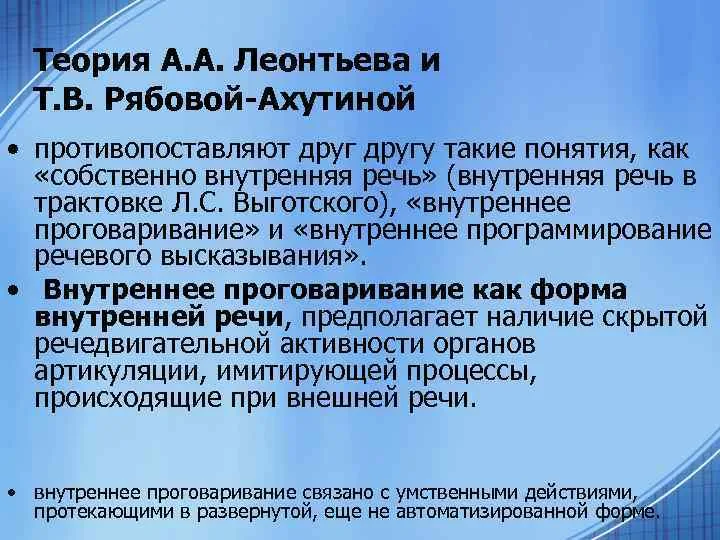 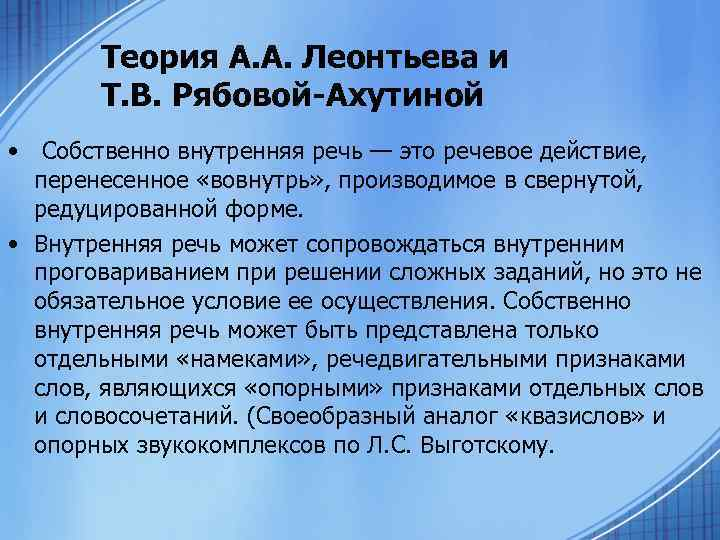 Модель механизма порождения речевого высказывания по А. А. ЛеонтьевуНа основе многочисленных экспериментальных данных и анализа теоретических исследований ведущих психолингвистов мира А. А. Леонтьев разработал целостную концепцию о структуре акта речевой деятельности, центральное место в которой занимает модель порождения речевого высказывания1.По модели А. А. Леонтьева, процесс порождения речевого высказывания включает пять последовательных, взаимосвязанных этапов (фаз).1. Исходным моментом («истоком») высказывания является мотив. Мотивация порождает речевую интенцию (намерение) — направленность сознания, воли, чувства индивида на какой-либо предмет (в нашем случае — на предмет речевой деятельности). «Исходным для всякого высказывания является мотив... т.е. потребность выразить, передать определенную информацию» (106, с. 41).Рассматривая данный этап порождения речи, А. А. Леонтьев приводит весьма удачное, на его взгляд, определение Дж. Миллера — «образ результата». «На этом этапе говорящий имеет “Образ результата”... но еще не имеет Плана действия, которое он должен произвести, чтобы этот результат получить»[1] [2]. По Б. Скиннеру, мотивом речевого высказывания может быть: требование (к выполнению определенного действия) или манд, обращение информационного характера (сообщение) — такт и, наконец, — желание выразить в развернутой языковой форме (т.е. сформулировать) какую-либо мысль — цент (294). Сам мотив при этом не имеет четко определенного содержания.2. На следующем этапе порождения речевого высказывания — этапе замысла — мотив к речевому действию вызывает к жизни замысел, который, в свою очередь, трансформируется в обобщенную смысловую схему высказывания. Основываясь на теоретической концепции А. Р. Лурии, А. А. Леонтьев считает, что на этапе замысла впервые происходит выделение темы и ремы будущего высказывания и их дифференциация, т.е. определяется, о чем нужно сказать (предмет высказывания или его тема) и что именно нужно сказать об этом предмете (ситуации, факте, явлении окружающей действительности) — рема высказывания. На данной фазе порождения речи эти два основных структурно-семантических компонента высказывания «существуют» (и соответственно, осознаются говорящим) «глобально», в так называемом симультанном, нерасчлененном виде (105, 106).3. Ключевой этап порождения речи — этап внутреннего программирования. А. А. Леонтьев выдвинул положение о внутреннем программировании высказывания, рассматриваемом как процесс построения некоторой смысловой схемы, на основе которой порождается речевое высказывание. Такое программирование может быть двух типов: программирование отдельного конкретного высказывания и речевого целого (105, с. 7).Основываясь на взглядах Л. С. Выготского, касающихся психологического анализа процесса речи, А. А. Леонтьев считает, что при порождении отдельного речевого высказывания программирование заключается в двух взаимосвязанных процессах оперирования с единицами внутреннего (субъективного) кода. Сюда относятся приписывание этим единицам определенной смысловой нагрузки и построение функциональной иерархии этих единиц. Второй процесс составляет основу синтаксической организации будущего высказывания (106, с. 183).К основным операциям, на основе которых реализуется данный этап построения речевого высказывания, относятся:- операции определения основных смысловых элементов (смысловых звеньев или единиц) предметного содержания речевого высказывания. Эти элементы (в потенциально возможном их количестве) соответствуют реально существующим элементам (объектам) предметного содержания того фрагмента окружающей действительности, который должен быть отображен в данном речевом высказывании. В составе указанных операций очень важной является операция выбора тех единиц смыслового содержания (из числа всех возможных), которые актуальны для говорящего или пишущего в данной ситуации речевой коммуникации. Последнее, в свою очередь, определяется мотивами и целевой установкой речи первого субъекта речевой деятельности (говорящего или пишущего);- операция определения «иерархии» смысловых единиц в «контексте» будущего речевого сообщения, определение главного и второстепенного, «основного» и уточняющих моментов в содержании речевого высказывания. При этом важно то, на чем сосредоточено внимание говорящего (например, на субъекте или объекте высказывания), каковы его установки на слушателя. «Внутренняя программа высказывания представляет собой иерархию пропозиций, лежащих в его основе. Такая иерархия формируется у говорящего на базе определенной стратегии ориентировки в описываемой ситуации, зависящей от «когнитивного веса» того или иного компонента этой ситуации» (119, с. 114). Так, известный пример Л. С. Выготского: «Я видел сегодня, как мальчик в синей блузе и босиком бежал по улице» (42, с. 355) допускает различную интерпретацию в зависимости от того, что именно является для говорящего основным, а что — второстепенным;- операция определения последовательности отображения смысловых элементов в речевом высказывании.Как указывает А. А. Леонтьев, возможны три основных типа процессов оперирования с единицами программирования:- операция включения, когда одна кодовая единица (образ) получает две или несколько функциональных характеристик разной «глубины». Например: (КОТ + ученый) + ходит;- операция перечисления, когда одна кодовая единица получает характеристики одинаковой «глубины» (могучее + ПЛЕМЯ + лихое);- операция сочленения, выступающая частным случаем операции включения и возникающая, когда функциональная характеристика относится одновременно к двум кодовым единицам: колдун + (несет) + (богатыря) или (колдун) + (несет) + богатыря (139, с. 115).Основываясь на концепции Н. И. Жинкина о кодах внутренней речи, А. Л. Леонтьев полагает, что характер (вид) кода программирования «может варьироваться в широких пределах, но наиболее типичным случаем является вторичный зрительный образ, возникающий на языковой основе» (107, с. 184). Исходя из этого, составление смысловой программы на этапе внутреннего программирования осуществляется на основе особого, весьма специфического кода внутренней речи.«Кодом внутреннего программирования является предметно-схемный или предметно-изобразительный код по Н. И. Жинкину. Иначе говоря, в основе программирования лежит образ, которому приписывается некоторая смысловая характеристика... Эта смысловая характеристика и есть предикат к данному элементу. ...А вот что происходит дальше — зависит от того, какой компонент является для нас основным» (119, с. 115).4. Следующий этап речеиорождения — этап лексико-грамматического развертывания высказывания. В рамках его выделяются, в свою очередь, нелинейный и линейный этапы лексико-грамматического структурирования.Нелинейный этап заключается в переводе составленной (смысловой) программы с субъективного (индивидуального) кода на объективный (общеунотребимый) языковой код, в «приписывании» семантическим единицам (смысловым элементам) функциональной нагрузки, имеющей в своей основе грамматические характеристики. По А. А. Леонтьеву, данный процесс схематически можно представить следующим образом: смысл (смысловая единица, носителем которой является образ-представление) — слово (как лексема) — требуемая грамматическая форма слова {словоформа).Основной операцией, реализующей данный подэтап, становится операция отбора слов (реже — целых словосочетаний) для обозначения элементов смысловой программы — смысловых единиц субъективного кода. Выбор слов в процессе порождения речи, по А. А. Леонтьеву, определяется тремя группами факторов: ассоциативно-семантическими характеристиками слов, их звуковым обликом и субъективной вероятностной характеристикой (106, с. 186).Этап лексико-грамматического развертывания речевого высказывания, по мнению А. А. Леонтьева, можно соотнести с переходом от плана внутренней речи к семантическому плану (по Л. С. Выготскому). В результате его реализации создается набор языковых единиц объективного кода, например, набор слов типа: «Девочка / яблоко / красное / есть»[3].Линейное развертывание речевого высказывания состоит в его грамматическом структурировании — создании соответствующей грамматической конструкции предложения. При этом на основе выделения исходной предикативной пары (субъект — предикат (S — Р)) начинает осуществляться синтаксическое прогнозирование высказывания.Процесс грамматического структурирования включает [4]:— нахождение (выбор из имеющихся «эталонов») грамматической конструкции;— определение места элемента (выбранного по значению слова) в синтаксической структуре и наделение его грамматическими характеристиками;— выполнение роли, определяемой грамматической формой первого (или ключевого) слова, в словосочетании или предложении. Например, выполнение «грамматических обязательств», определяемых типом словосочетания (определяемое слово —» грамматическая форма определяемого слова; «стержневое» слово —> форма управляемого слова и т.п.).Последовательным элементам создаваемого высказывания приписываются все недостающие им для полной языковой характеристики параметры:— место в общей синтаксической схеме высказывания;— грамматические обязательства, т.е. конкретная морфологическая реализация места в общей схеме плюс грамматические признаки;— полный набор семантических признаков;— полный набор акустико-артикуляционных (или графических) признаков (119, с. 117). Наделение слова (лексемы) грамматическими характеристиками предполагает выбор нужной словоформы из соответствующего ряда грамматических форм слова.Данный этап завершается интеллектуальными операциями семантико- синтаксического прогноза соответствия подготовленного к реализации речевого высказывания его целевой установке (определяется, соответствует ли составленное речевое высказывание задачам речевой коммуникации). Составленный вариант речевого высказывания соотносится с его программой, общим контекстом речи и ситуацией речевого общения. Исходя из результатов такого анализа, субъектом речевой деятельности принимается решение о переходе к завершающей фазе составления речевого высказывания — фазе его внешней реализации. Здесь возможны три варианта решения: о «запуске» речевого высказывания во внешнем плане, т.е. об его озвучивании; о внесении корректив в его содержание или языковое оформление; об отмене речевого действия. Например, вариант реализации речевой деятельности в диалогической форме, когда один из участников процесса общения, подготовивший за время восприятия речи собеседника уточняющий вопрос, неожиданно получает интересующую его информацию от своего партнера по диалогу. В этом случае его собственное речевое высказывание уточняющего характера становится излишним.5. Заключительным этапом порождения речевого высказывания является этап его реализации во внешнем плане (во внешней речи). Данный этап осуществляется на основе целого ряда взаимосвязанных операций, обеспечивающих процесс фонации, звукообразования, воспроизведения последовательных звукосочетаний (слогов), операций продуцирования целых семантических звукокомплексов (слов), операций, обеспечивающих требуемую (в соответствии со смысловой программой и языковой нормой) ритмико-мелодическую и мелодико-интонационную организацию речи. Этот процесс осуществляется на основе реализации фонационной, артикуляционной, ритмико-слоговой и темпо-ритмической автоматизированных программ внешней реализации речи, в основе которых лежат соответствующие речепроизносительные навыки.Как подчеркивает А. А. Леонтьев, представленная схема процесса рече- порождения «в более или менее полном виде выступает в спонтанной (неподготовленной) устной монологической речи: в других видах речи она может редуцироваться или существенно изменяться — вплоть до включения первосигнальных (по И. П. Павлову) речевых реакций» (119, с. 113— 114).Таким образом, в основе предложенной А. А. Леонтьевым модели порождения речи лежит концептуальная идея внутреннего программирования. Научные взгляды А. А. Леонтьева, как указывает Т. В. Ахутина, во многом определили многие современные исследования не только отечественных, но и ряда зарубежных ученых по данной проблеме (13, 35, 79, 84, 180).Сходную модель порождения речи, принципиально близкую к модели А. А. Леонтьева, предложила И. А. Зимняя (1984, 2001). Определяя речь как способ формирования и формулирования мысли, И. А. Зимняя выделяет три основных уровня процесса речепорождения: мотивационно- побуждающий, формирующий (с двумя подуровнями — смыслообразущим и формулирующим) и реализующий.Побуждающий уровень, движимый «внутренним образом» той действительности, на которую направлено действие, являетея «запуском всего процесса порождения речи». Здесь потребность (в высказывании) находит «свою определенность» в предмете деятельности. Опредмеченный мотив становится мыслью, которая служит внутренним мотивом говорения или письма (81).В своей концепции речевой деятельности И. А. Зимняя разграничивает мотив и коммуникативное намерение. «Коммуникативное намерение — это то, что объясняет характер и цель данного речевого действия. На этом уровне говорящий знает только о чем, а не что говорить, т.е. он знает общий предмет или тему высказывания, а также форму взаимодействия со слушателем (нужно ли спросить его о чем-либо или выдать какую-либо информацию). То, что сказать, осознается позднее» (81, с. 73).Второй этап — процесс формирования и формулирования мысли имеет две функционально различные и вместе с тем взаимосвязанные фазы. Смыслообразующая фаза образует и развертывает общий замысел говорящего — этот подуровень И. А. Зимняя соотносит с «внутренним программированием» по концепции А. А. Леонтьева. По И. А. Зимней, процесс последовательного формирования и формулирования замысла посредством языка направлен одновременно на номинацию (обозначение) и предикацию, т.е. установление связей типа «новое — данное». На этом уровне ироисходит одновременное воплощение замысла как в пространственно-понятийной схеме, актуализирующей поле номинации, так и в схеме временной развертки, актуализирующей поле предикации. Пространственно-понятийная схема представляет собой сетку отношений понятий, вызываемых внутренним образом предметных отношений действительности, который, в свою очередь, определен мотивом. Временная развертка отражает связь и последовательность понятий, а соответственно — последовательность элементов смысловой программы, т.е. своего рода «грамматику мысли» (81,84).По концепции А. И. Зимней, актуализация понятийного поля актуализирует и его вербальное (словесное) выражение сразу же как в акустическом (слуховом), так и в моторном образе. Одновременно с процессом выбора слов производятся операции их размещения, т.е. грамматико-синтаксическое оформление высказывания. Таким образом, формирующий уровень речепроизводства, осуществляемый фазами смыслообразования и формулирования, одновременно актуализирует механизм выбора слов, механизм временной развертки и артикуляционную программу; последняя непосредственно и реализует (объективизирует) замысел в процессе формирования и формулирования мысли посредством языка (81, с. 78).Т. В. Ахутина различает три уровня программирования речи: внутреннее (смысловое) программирование, грамматическое структурирование и моторная кинетическая организация высказывания. Им соответствуют три операции выбора элементов высказывания: выбор семантических единиц (единицы смысла), выбор лексических единиц, комбинируемых в соответствии с правилами грамматического структурирования, и выбор звуков. Автор выделяет программирование как развернутого высказывания, гак и отдельных предложений (11, 13, 169). При этом Т. В. Ахутина предлагает следующую характеристику последовательных этапов («уровней») порождения речи. На уровне внутренней или смысловой программы высказывания осуществляется смысловое синтаксирование и выбор смыслов во внутренней речи. На уровне семантической структуры предложения происходит семантическое синтаксирование и выбор языковых значений слов. Уровню лексико-грамматической структуры предложения соответствуют грамматическое структурирование и выбор слов (лексем). Наконец, уровню моторной программы синтагмы отвечают моторное (кинетическое) программирование и выбор артикулем.На нейролингвистическом материале построена также модель Т. В. Черниговской и В. Л. Деглина (1984). Они выделяют несколько глубинных уровней речепорождения:1) уровень мотива;2) глубинно-семантический уровень, на котором происходит глобальное выделение темы и ремы, т.е. определение «данного» («пресуп- позициоиного») и «нового»: это уровень «индивидуальных смыслов» (по Л. С. Выготскому);3) уровень пропозиционирования, выделения деятеля и объекта, этап перевода «индивидуальных смыслов» в общезначимые понятия, начало простейшего структурирования будущего высказывания;4) глубинно-синтаксический уровень, формирующий конкретно-языковые синтаксические структуры (220, с. 42).Таким образом, в отечественной школе психолингвистики порождение речевого высказывания рассматривается как сложный многоуровневый процесс. Он начинается с мотива, который объективируется в замысле, замысел формируется с помощью внутренней речи. Здесь же формируется психологическая смысловая программа высказывания, которая «раскрывает “замысел” в его первоначальном воплощении. Она объединяет в себе ответы на вопросы: что сказать — в какой последовательности и как сказать?» (68, 81). Эта программа реализуется затем во внешней речи на основе законов грамматики и синтаксиса данного языка.В работах представителей отечественной школы психолингвистики, помимо изучения закономерностей процесса порождения отдельных высказываний, анализируются различные звенья механизма порождения текста, рассматриваемого как продукт речевой деятельности (функция внутренней речи, создание программы речевого целого в виде последовательных «смысловых вех», механизм воплощения замысла в иерархически организованной системе предикативных связей текста). Анализируется роль долговременной и оперативной памяти в процессе порождения речевого высказывания (Н. И. Жинкин, А. А. Леонтьев, И. А. Зимняя).Психолингвистический анализ механизма порождения речевых высказываний имеет самое непосредственное отношение к теории и методике «речевой» (в частности, логопедической) работы; знание этих закономерностей, а также основных операций, реализующих процесс порождения речи, являются той необходимой «теоретической базой», опираясь на которую, коррекционный педагог может эффективно решать задачи формирования речи детей. К числу их в первую очередь относится формирование навыков составления связных речевых высказываний. Так, для анализа состояния связной речи детей и разработки системы ее целенаправленного формирования особое значение приобретает учет таких звеньев механизма ее порождения, как внутренний замысел, общая смысловая схема высказывания, целенаправленный выбор слов, размещение их в линейной схеме, отбор словоформ в соответствии с замыслом и выбранной синтаксической конструкцией, контроль реализации программы высказывания и использования языковых средств.Таким образом, коррекционному педагогу следует учитывать в своей работе данные психолингвистических исследований, в которых с позиций психологии и психолингвистики освещаются вопросы формирования речевой деятельности у детей. В них рассматриваются, в частности, особенности овладения детьми грамматическим строем родного языка, синтаксическими средствами построения высказываний (И. Н. Горелов, В. Н. Овчинников, А. М. Шахнарович, Д. Слобин), планированием и программированием речевых высказываний (В. Н. Овчинников, Н. А. Краевская). Так, например, весьма важное значение имеют полученные Н. А. Краевской данные о том, что речь нормально развивающихся детей четырех — пяти лет принципиально уже не отличается от речи взрослых но наличию в ней этапа внутреннего программирования (97).